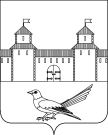 от 08.07.2016 № 1140-пО присвоении почтового адресанежилому сооружению 	Руководствуясь  статьей 16 Федерального закона от 06.10.2003 № 131-ФЗ «Об общих принципах организации местного самоуправления в Российской Федерации», постановлением Правительства Российской Федерации от 19.11.2014г. №1221 «Об утверждении Правил присвоения, изменения и аннулирования адресов», статьями 32, 35, 40  Устава муниципального образования Сорочинский городской округ Оренбургской области, разрешением на ввод объекта в эксплуатацию № RU56308000-612 от 06.06.2016, свидетельством о государственной регистрации права серии 56-АВ № 530611 от 07.08.2014, договором аренды земельного участка № 2635 от 18.03.2013,   договором аренды земельного участка № 2626 от 26.02.2013,  договором аренды земельного участка № 2627 от 26.02.2013, договором аренды земельного участка № 2644 от 24.07.2013, договором аренды земельного участка № 2643 от 24.07.2013 и поданным заявлением (вх. №4122 от 28.06.2016), администрация Сорочинского городского округа  Оренбургской области постановляет:Присвоить почтовый адрес нежилому сооружению (сливо-наливная эстакада на 4 вагона (Литер Г10), расположенному на земельном участке  с кадастровым номером 56:45:0102010:19: Российская Федерация, Оренбургская область, г.Сорочинск, ул. Староэлеваторская,4 «З», строение 35.Контроль за исполнением настоящего постановления возложить на главного архитектора муниципального образования Сорочинский городской округ Оренбургской области – Крестьянова А.Ф.Настоящее постановление вступает в силу  со дня подписания и подлежит размещению на Портале муниципального образования Сорочинский городской округ.И.о. главы муниципального образованияСорочинский городской округ – первый заместитель главы администрации городского округа по оперативному 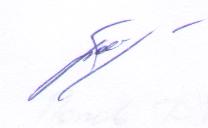 управлению муниципальным хозяйством	А.А. БогдановРазослано: в дело, прокуратуре, УАГиКС, ООО «МЭЗ»Администрация Сорочинского городского округа Оренбургской областиП О С Т А Н О В Л Е Н И Е